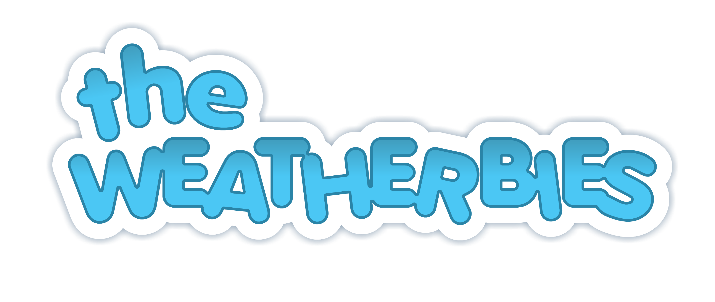 Child’s Name______________The Weatherbies are a collection of weather themed characters that love going on adventures in their world of Skytown. Created by Yvonne Fleming, a local author from Maghera, The Weatherbies bring the weather to life and make learning fun.Yvonne will be visiting your school to read her new story to the children. The Weatherbies would love to take some photos of the class enjoying story time.Please indicate below if you give permission for your child’s photo to be taken for The Weatherbies and to be used on social media to promote our new book.I DO give permission for my child to be photographed  I DO NOT give permission for my child to be photographedParent’s Signature_______________________________________ Date_____________